October 25, 2021A-00085095R-2021-3029157TRISTATE HOUSEHOLD GOODS TARIFF CONFERENCE INCATTN CHARLIE MORRISP O BOX 6125LANCASTER PA  17607-6125RE:  Rate change for Hoy Transfer, Inc. - Tariff FilingMr. Morris:On October 19, 2021, 438th Revised Page 2, 227th Revised Page 2-A, and 2nd Revised Page 54-F to Tristate Tariff Freight Pa. P.U.C. No. 54 were filed for the Commission’s approval.  The filing was accepted for filing and docketed with the Public Utility Commission.These revised pages to Tristate Tariff Freight Pa. P.U.C. No. 54 have been accepted and approved.  The proposed changes shall be effective November 22, 2021.This case shall now be marked closed.  Very truly yours,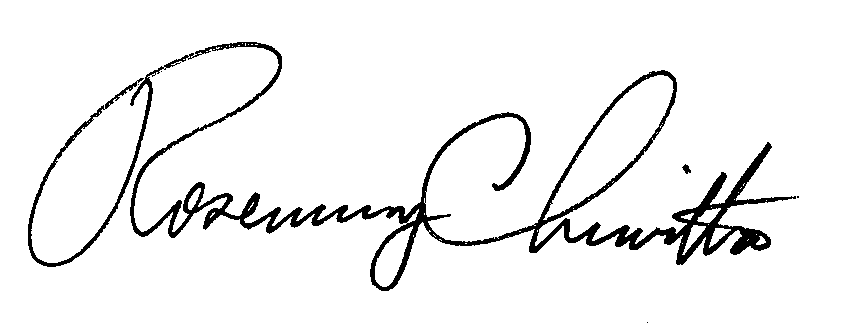 																			Rosemary Chiavetta						Secretary